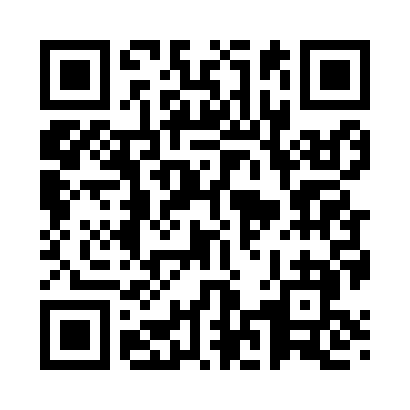 Prayer times for LaBelle, Minnesota, USAMon 1 Jul 2024 - Wed 31 Jul 2024High Latitude Method: Angle Based RulePrayer Calculation Method: Islamic Society of North AmericaAsar Calculation Method: ShafiPrayer times provided by https://www.salahtimes.comDateDayFajrSunriseDhuhrAsrMaghribIsha1Mon3:315:341:285:419:2211:252Tue3:325:351:285:419:2211:253Wed3:325:351:295:419:2211:254Thu3:325:361:295:419:2111:255Fri3:335:371:295:419:2111:256Sat3:345:381:295:419:2011:247Sun3:365:381:295:419:2011:228Mon3:375:391:295:419:1911:219Tue3:385:401:305:419:1911:2010Wed3:405:411:305:419:1811:1911Thu3:415:421:305:419:1811:1812Fri3:435:431:305:419:1711:1613Sat3:455:441:305:409:1611:1514Sun3:465:451:305:409:1511:1315Mon3:485:461:305:409:1511:1216Tue3:505:471:305:409:1411:1017Wed3:515:481:315:409:1311:0918Thu3:535:491:315:399:1211:0719Fri3:555:501:315:399:1111:0520Sat3:575:511:315:399:1011:0421Sun3:595:521:315:389:0911:0222Mon4:005:531:315:389:0811:0023Tue4:025:541:315:389:0710:5824Wed4:045:551:315:379:0610:5725Thu4:065:561:315:379:0510:5526Fri4:085:581:315:379:0310:5327Sat4:105:591:315:369:0210:5128Sun4:126:001:315:369:0110:4929Mon4:146:011:315:359:0010:4730Tue4:156:021:315:358:5810:4531Wed4:176:041:315:348:5710:43